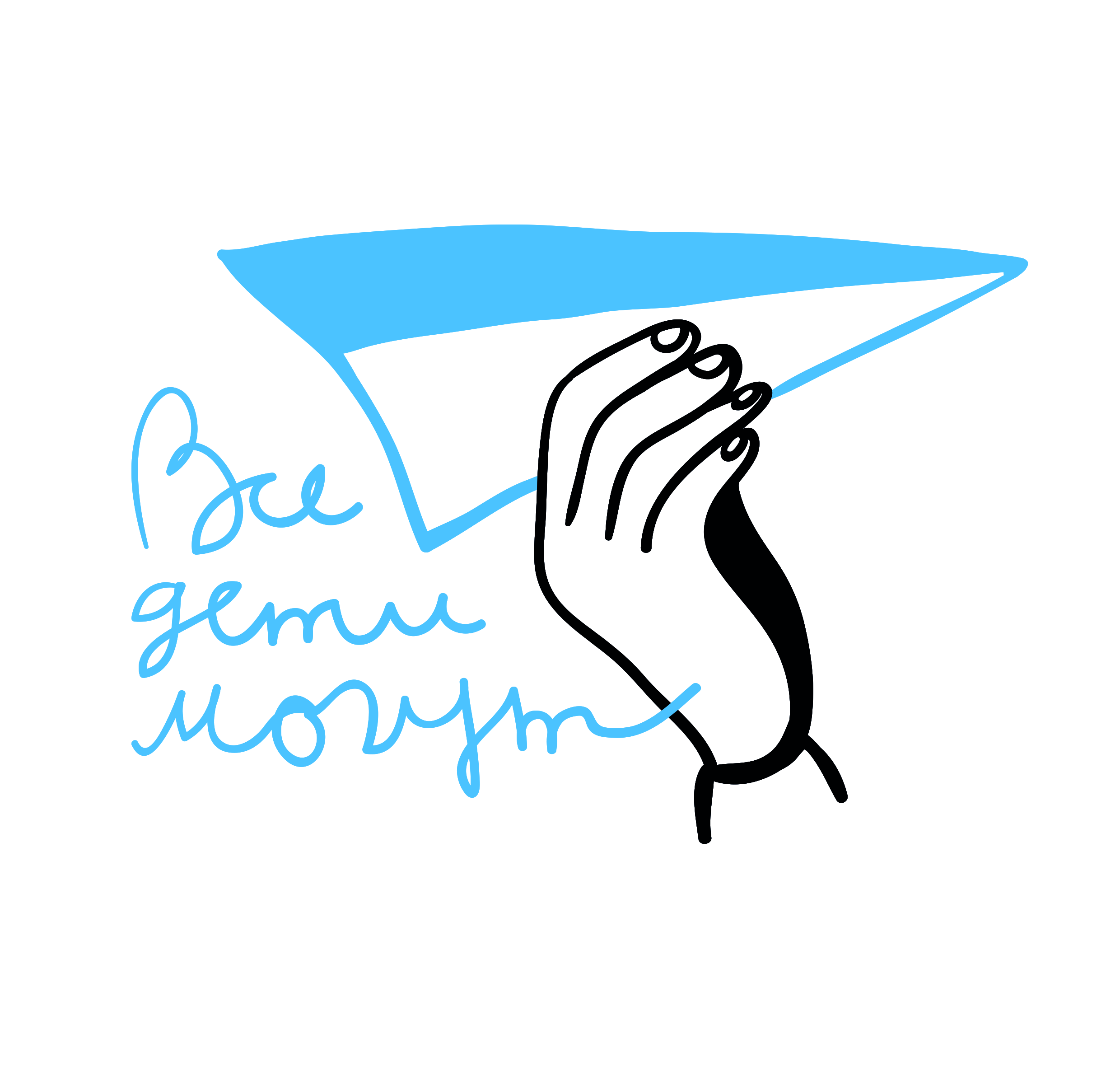 Автономная некоммерческая организация «Все дети могут»353902 г. Новороссийск, ул. Карьерная, д.21ИНН 7714060199/ КПП 231543001/ ОГРН 1027700568224www.vsedetimogut.ru8 963 3797603______________________________________________________________________________Дорогие друзья,Мы рады опубликовать наш отчет о поступлениях благотворительных пожертвований за июль 2019 года.За июль 2019 года на расчетный счет организации поступило 124880 рублей.Спасибо вам большое!Нашими основными источниками пожертвований за прошедший период стали:средства от регулярных пожертвований клуба 1000 ДРУЗЕЙ;разовые пожертвования физических лиц через сайт www.vsedetimogut.ru корпоративные пожертвования;Пожертвование по договору № 39БПУЦ/18 от 20 сентября 2018 г. в рамках благотворительной программы "Нужна Помощь".Расшифровка собранных средств по благотворителям.Огромная благодарность всем, кто помогает нам поддерживать семьи, воспитывающие детей с тяжелыми и множественными нарушениями развития!С уважением,директор Ягодина Мария89633797603 / lepidoptera_ya@mail.ruДата поступленияБлаготворительСумма (без учета комиссии платежной системы)31.07.2019 13:03ELENA ZAYSANOVA336,35RUB31.07.2019 0:06NIKOLAY LASKOVETS336,35RUB30.07.2019 18:14ALISA YANNAU336,35RUB29.07.2019 22:24TATIANA GORDEEVA8649RUB29.07.2019 22:22TATIANA GORDEEVA961RUB29.07.2019 21:44MARINA SMIRNOVA336,35RUB29.07.2019 12:29336,35RUB29.07.2019 0:32SERGEI NEDAIVODIN336,35RUB28.07.2019 11:56YULIYA LISOVSKAYA336,35RUB27.07.2019 12:41RUSLANA GETMAN480,5RUB27.07.2019 9:48NINA ORLOVA961RUB26.07.2019 17:13ELENA SHARIPOVA336,35RUB26.07.2019 14:43961RUB25.07.2019OOO ZVEZDNIY50000RUB25.07.2019 22:59ROMAN ANDREEV336,35RUB23.07.2019 23:02AK336,35RUB23.07.2019 21:53DENIS PASHCHENKO336,35RUB23.07.2019 17:06SVETLANA ZHULYANOVA336,35RUB22.07.2019 0:51ANNA NATALCHUK336,35RUB21.07.2019 23:53DARYA KUZMENKO336,35RUB21.07.2019 19:46VALENTINA POLIAKOVA336,35RUB21.07.2019 18:44EVGENY PERTSEV336,35RUB21.07.2019 18:37NATALYA KUZNETSOVA336,35RUB21.07.2019 14:34336,35RUB20.07.2019 21:30EKATERINA KUROKHTINA336,35RUB20.07.2019 15:24A. ZAPOROZHETS336,35RUB19.07.2019 23:13ELENA KAZAKOVA336,35RUB19.07.2019 15:08ALEXEY FOMIN336,35RUB19.07.2019 9:36ANASTASIA TARSAKOVA336,35RUB18.07.2019 17:19NATALIA RAZUMOVA1441,5RUB18.07.2019 10:09NIKOLAY VISHNEVSKIY336,35RUB17.07.2019 22:47DARYA NEFEDOVA336,35RUB17.07.2019 20:29MARINA SYROVATKO336,35RUB17.07.2019 15:39ALINA STRIZHAK336,35RUB17.07.2019 14:04NATALYA KRAGEL336,35RUB16.07.2019 18:32ERESKO EKATERINA480,5RUB15.07.2019 8:46SVETLANA336,35RUB14.07.2019 14:12ANNA KOVALENKO961RUB13.07.2019 21:39336,35RUB13.07.2019 21:38DARYA YAKOVLEVA336,35RUB13.07.2019 17:47RAISA MELNIK336,35RUB13.07.2019 17:47IRINA TARANETS336,35RUB12.07.2019 20:58GALINA PEDAY480,5RUB12.07.2019 20:30336,35RUB12.07.2019 18:42E. GERBERSGAGEN480,5RUB12.07.2019 15:39LIYA BOLKVADZE336,35RUB12.07.2019 10:57ANNA KUBRAKOVA285,3RUB12.07.2019 9:37YULIA KIRILENKO672,7RUB11.07.2019 19:59ELENA KAZAKOVA336,35RUB10.07.2019 17:47ANASTASIIA KOLOSOVA336,35RUB10.07.2019 10:56ELENA YAKIMCHUK336,35RUB09.07.2019 16:42MARIA VYLEGZHANINA336,35RUB09.07.2019 14:47ALEKSANDR BAGNO336,35RUB08.07.2019 14:56ARTEMMALISHEVSKII336,35RUB08.07.2019 14:41ALEKSANDR KITAEV336,35RUB08.07.2019 14:29ALEKSANDRA BALASHOVA96,1RUB08.07.2019 0:12VIKTORIA FILKINA336,35RUB07.07.2019 15:41A MELNIKOVA961RUB06.07.2019 22:30ANASTASIA TARSAKOVA336,35RUB06.07.2019 19:24VLADISLAV YONA336,35RUB06.07.2019 15:03ALESYA KLEVTSOVA192,2RUB06.07.2019 13:11ALEKSANDRA SAVENKOVA336,35RUB06.07.2019 13:02KONOGRAY OLGA336,35RUB05.07.2019 23:42E MATVEICHEVA480,5RUB05.07.2019 15:29MARIA TEPLIK480,5RUB05.07.2019 13:46NATALIA TKACHENKO336,35RUB05.07.2019 13:15OKSANA ZELENSKAYA96,1RUB04.07.2019 18:25INNA LOMTEVA336,35RUB04.07.2019 17:33NADEZHDA ZHOLOBKO336,35RUB03.07.2019 22:57OLGA FIRSOVA336,35RUB02.07.2019 11:49ALINA MILENNAYA961RUB01.07.2019BF NUJNA POMOSH18719RUB01.07.2019BF NUJNA POMOSH18589RUB01.07.2019 0:09NIKOLAY LASKOVETS336,35RUB